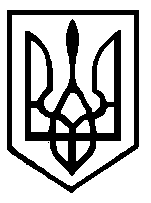 У к р а ї н а ХМІЛЬНИЦЬКА   РАЙОННА   РАДАВІННИЦЬКОЇ   ОБЛАСТІРОЗПОРЯДЖЕННЯвід 28.11.2019р. 	№ 80-рПро відзначення до Дня місцевого самоврядування	Відповідно до пункту 7 статті 55 Закону України «Про місцеве самоврядування в Україні», рішення 30 сесії районної ради 7 скликання № 430 від 22.11.2018р. «Про Програму та порядок здійснення видатків районного бюджету на проведення загальнорайонних урочистостей, відзначення загальнодержавних, професійних свят, ювілейних та пам'ятних дат на 2019 рік» ЗОБОВ’ЯЗУЮ:1.  За вагомий внесок у розвиток місцевого самоврядування, сприяння  демократизації суспільних відносин, зміцнення української державності та з нагоди Дня місцевого самоврядування нагородити грамотою районної ради та районної державної адміністрації та грошовою винагородою у розмірі 1000 гривень:колектив Кривошиівської сільської ради – сільський голова Шевченко Юрій Сергійович;колектив Кустовецької сільської ради – сільський голова Гладкий Петро Анатолійовичколектив Лознянської сільської ради – сільський голова Якушевська Світлана Петрівна;колектив Порицької сільської ради – сільський голова Криницький Олександр Олександрович;колектив Скаржинецької сільської ради – сільський голова Стрельчик Людмила Василівна;колектив Уланівської сільської ради – сільський голова Голубенко Сергій Іванович 2. За  сумлінне виконання обов’язків, високий професіоналізм, активну громадську позицію та з нагоди Дня місцевого самоврядування нагородити грамотою районної ради та районної державної адміністрації та грошовою винагородою у розмірі 500 гривень:Бараболю Лесю Вікторівну – головного спеціаліста сектору «Ресурсний центр розвитку громад Хмільницького району»Блажей Галину Вікторівну – начальника загального відділу виконавчого апарату Хмільницької районної ради;Бойка Дмитра Петровича – депутата Хмільницької районної ради, голову постійної комісії районної ради з питань бюджетно-фінансової діяльності та економічного розвитку;Бонсевич Зою Григорівну – голову Хмільницької районної ради;Буликова Сергія Євгенійовича – заступника начальника організаційно-правового відділу виконавчого апарату Хмільницької районної ради;Войцещука Анатолія Івановича – заступника голови Хмільницької районної ради;Войціцьку Тетяну Михайлівну – завідувача сектору «Ресурсний центр розвитку громад Хмільницького району;Гуменюка Володимира Сергійовича -  депутата районної ради, голову постійної комісії районної ради з питань земельних відносин, розвитку населених пунктів, комунальної власності;Горбатюка Павла Андрійовича – депутата Хмільницької районної ради; Дмитрук Ніну Михайлівну – Кропивнянського сільського голову;Дороша Миколу Никифоровича – депутата Хмільницької районної ради, голову постійної комісії районної ради з питань соціально-культурного розвитку та соціального захисту населення; Іщук Ніну Михайлівну – секретаря приймальні Хмільницької районної ради;Іщука Петра Івановича – Лип’ятинського сільського голову; Кащеєва Володимира Антоновича – головного спеціаліста загального відділу виконавчого апарату Хмільницької районної ради;Кулик Ольгу Семенівну – депутата Хмільницької районної ради; Лоїка Миколу Васильовича –  начальника організаційно-правового відділу виконавчого апарату Хмільницької районної ради;Мар’євича Леоніда Івановича – Сальницького сільського голову;Мельника Володимира Вікторовича – керуючого справами виконавчого апарату Хмільницької районної ради;Надольну Людмилу Зіновіївну – секретаря Пустовійтівської сільської ради;Нечипорук Аллу Станіславівну -  консультанта організаційно-правового відділу виконавчого апарату Хмільницької районної ради;Нечипорука Валерія Миколайовича – заступника керівника виконавчого апарату Хмільницької районної ради;Остапенка Сергія Віталійовича – Голодьківського сільського голову;Пастушенко Тетяну Олександрівну -  начальника фінансово-господарського відділу виконавчого апарату Хмільницької районної ради;Піддубного Миколу Тихоновича – депутата Хмільницької районної ради;Рижук Ольгу Миколаївну – секретаря Великоострожоцької сільської ради;Романюк Ніну Володимирівну – Березнянського сільського головуСидоренко Олену Петрівну - консультанта організаційно-правового відділу виконавчого апарату Хмільницької районної ради;Сінну Любов Порфиріївну – секретаря Лелітської сільської ради;Степко Галину Іванівну – секретаря Петриківської сільської ради.Ткача Володимира Володимировича – депутата Хмільницької районної ради, голову постійної комісії районної ради з питань депутатської діяльності, регламенту, інформації, законності та правопорядку;Фаринюка Юрія Миколайовича – депутата Хмільницької районної ради;Шевченка Юрія Сергійовича – Кривошиївського сільського голову; Штанька Олександра Сергійовича – депутата Хмільницької районної ради3. За  високий професіоналізм, активну громадську позицію з нагоди Дня місцевого самоврядування висловити Подяку районної ради та районної державної адміністрації та вручити грошову винагороду в розмірі 300 гривень:Благовісній Аделі Валентинівні - Мар’янівському сільському голові;Дрончаку Володимиру Вікторовичу – Маркушівському сільському голові;Загребельному Олегу Дмитровичу – депутату Хмільницької районної ради;Кащеєву Олександру Антоновичу – Широкогребельському сільському голові;Кирилюку Олександру Степановичу – Вишеньківському сільському голові;Ковальському Юрію Леонідовичу – Сулківському сільському голові;Корецькому Володимиру Яковичу – депутату Хмільницької районної ради; Лоїку Івану Олексійовичу – Великомитницькому сільському голові;Мазуру Анатолію Васильовичу – Лозівському сільському голові;Назаруку Валерію Вікторовичу – Крижанівському сільському голові;Нижнику Володимиру Івановичу - депутату Хмільницької районної ради Павлюк Лілії Сергіївні - депутату Хмільницької районної ради;Сидоруку Сергію Федоровичу - депутату Хмільницької районної ради;Тишкевич Оксані Валентинівні - Сьомаківському сільському голові;Радзішевському Олександру Антоновичу - Терешпільському сільському голові;Устименку Володимиру Петровичу - Рибчинецькому сільському голові.4. За  особистий внесок у розвиток місцевого самоврядування, активну громадську позицію та з нагоди Дня місцевого самоврядування висловити Подяку районної ради та районної державної адміністрації  та вручити грошову винагороду у розмірі 500 гривень ветеранам органів місцевого самоврядуванняХмілю Іллі ДаниловичуМетю Михайлу Івановичу Чмелюку Василю Арсеньовичу - депутату Хмільницької районної радиХижняку Віталію Михайловичу Каленіченку Віталію Олександровичу Михальчуку Анатолію Миколайовичу Рябоконь Олені Михайлівні Білій Марії ІванівніБондаренко Павліні ФедорівніБугайовій Вірі МикитівніВойцещуку Миколі ВолодимировичуВойтюку Володимиру СеменовичуГринчуку Олексію ЗахаровичуГрицишину Василю Євгеновичу Гульчаку Миколі Михайловичу  Гурській Олені МихайлівніДегтяр Любові АндріївніДидилюку Миколі ВасильовичуЗаіка Надії ПавлівніЄніну Віктору ВасильовичуКаспрову Михайлу АркадійовичуКащеєвій Ользі ТимофіївніКостюк Ганні НаумівніКравчук Галині ЙосипівніЛиннику Анатолію Олександровичу Мазур Антоніні Дем’янівніНадкерничній Катерині МиколаївніОлійник Фросині Семенівні Поліщук Нелю ІванівнуРижук Віру МиколаївнуСаламаха Ользі ЯківніСемененко Євгенії Іванівні Семенюку Анатолію ОлексійовичуСлободянюк Марії КупріянівніСобчук Тамарі ІванівніТригубі Вірі Григорівні Українець Тамарі Андріївні  Урозбаєвій Станіславі Мар’янівніХаркавій Марії МихайлівніЧерченко Оксані Павлівні Шамраю Григорію Феліксовичу Шаповаловій Надії АндріївніШмаль Лідії АнатоліївніШуть Вірі ЄвгеніївніЯрощуку Василю Васильовичу5. За вагомий внесок у розвиток місцевого самоврядування, сприяння  демократизації суспільних відносин, зміцнення української державності та з нагоди Дня місцевого самоврядування висловити Подяку районної ради та районної державної адміністрації  депутатам Вінницької обласної ради Звєркову Євгенію Миколайовичу та Крученюку Олександру Васильовичу.6.  За  вагомий особистий внесок у розвиток української державності, реалізацію програм економічного та соціального розвитку Хмільниччини, активну громадянську діяльність та надану допомогу територіальним громадам Хмільницького району висловити Подяку районної ради та районної державної адміністрації  Народному депутату Верховної Ради України Юрчишину Петру Васильовичу.7. Контроль за виконанням даного розпорядження залишаю за собою.Голова районної ради				З.Г. Бонсевич